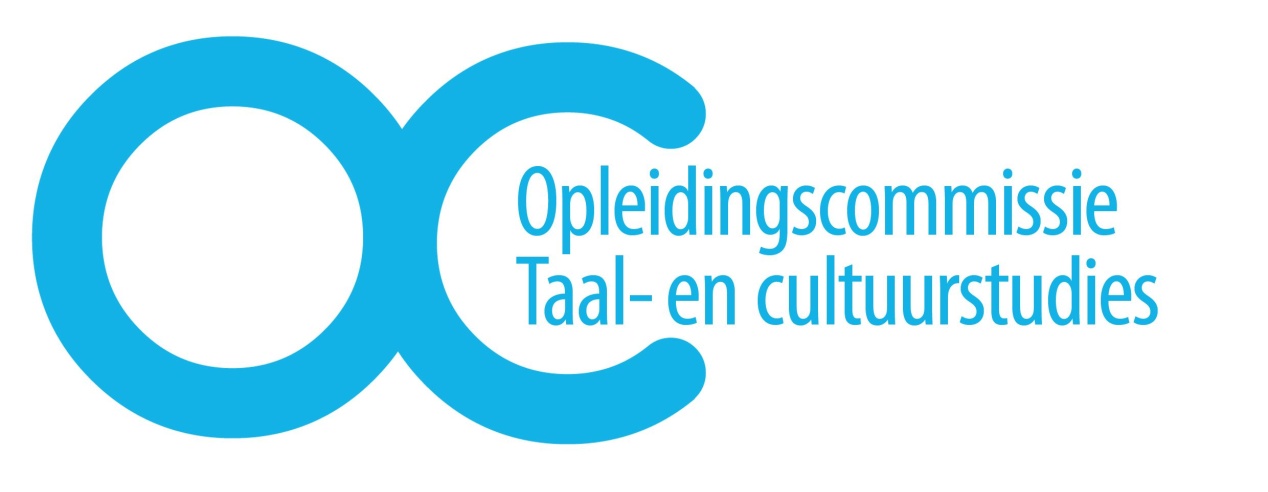 Jaarverslag 2016-2017Voorzitter: Feline van den Boogerd 
Secretaris/PR: Sanne Walhout Coördinator Cursusevaluaties: Myrthe van Mil Coordinator voorlichtingen en klachtenmeldpunt: Merijn van BruggenAan het begin van het jaar hebben wij,  de studentgeleding van de opleidingscommissie van Taal- en cultuurstudies, een actieplan opgesteld. Hierin namen wij drie belangrijke speerpunten op. Deze speerpunten hebben ons het afgelopen jaar veelvuldig beziggehouden. In dit verslag staat een samenvatting en evaluatie van het afgelopen jaar aan de hand van deze punten. De drie speerpunten die hieronder uitgewerkt worden zijn: evaluatie van de kernpakketten, uitbreiding van het PR-plan en aandacht voor internationalisering en diversiteit. Evaluatie kernpakketten De evaluatie van de kernpakketten hebben wij gedaan door middel van focusgroepen die wij vanaf het midden van het collegejaar 2016-2017 zijn gaan organiseren. Om studenten hiervoor te enthousiasmeren hebben wij via het onderwijssecretariaat een uitnodiging naar alle TCS-studenten laten sturen en hebben wij de oproep op onze Facebookpagina geplaatst. Studenten reageerden hierop en we hebben daardoor maar liefst tien kernpakketten kunnen evalueren. Om daarnaast nog meer studenten te benaderen hebben we de evaluatie ook nog via een digitale versie verspreid. In totaal hebben uiteindelijk zeventien studenten meegewerkt aan de evaluatie van de kernpakketten. Aan de hand van deze evaluaties is een verslag opgesteld wat samen met de docentgeleding is goedgekeurd en door Berteke Waaldijk (de Opleidingscoördinator) naar alle hoofdrichtingsadviseurs zal worden doorgestuurd. In het verslag zijn direct aanbevelingen opgenomen, waardoor we hopen dat de hoofdrichtingsadviseurs direct iets met het commentaar van de studenten kunnen doen. Wij waren van plan de kernpakketten ook te evalueren aan de hand van de kernpakket evaluaties die aan de cursusevaluatie van het laatste vak van het pakket was toegevoegd. Het bleek echter zo te zijn dat het toevoegen van deze evaluatie een verantwoordelijkheid is van de docent van het vak, waardoor veel docenten deze vragen niet hadden toegevoegd. Hierdoor hebben wij niet via Caracal de kernpakketten kunnen evalueren. Uitbreiding van het PR-plan Dit jaar wilde we weer meer gaan doen met de Facebookpagina. Dit hebben wij geprobeerd te doen door in ieder geval twee keer per week een informatieve post op de pagina te plaatsen. Om dit goed te coördineren hebben wij op de agenda van de vergaderingen een vast punt waar we de promotie van die week of zelfs de twee volgende weken vastleggen. Naast de Facebookpagina hebben we ook meer eigen activiteiten georganiseerd zoals een OC-koffieleute aan het begin van het blok waar mensen Caracal konden invullen en er gesproken kon worden over de vakken die gevolgd waren. Op die manier konden wij als OC ook daadwerkelijk van studenten horen wat ze er ergens van vonden en kon de coördinator cursusevaluaties de Caracalevaluaties beter in perspectief plaatsen. Voor deze koffieleutes maakten wij met onze Facebookpagina een eigen evenement aan en werden, met hulp van Alias, TCS-studenten uitgenodigd om te komen. Naast dat we meer via facebook hebben geprobeerd te doen, hebben we ook bij veel andere activiteiten ons gezicht laten zien. Zo waren wij aanwezig bij de TCStudentenraad en was een van ons ook lid van de onderwijsevaluatiedagcommissie. Daarnaast zijn we ook weer actief geweest op het Facultair Overleg Orgaan en kwamen daar dit jaar het Departementaal Overleg Orgaan bij. Ook hebben we op universiteitsbrede activiteiten ons gezicht laten zien. Aandacht voor internationalisering en diversiteit Dit jaar is er gestart met een nieuwe TOC. Dit betrof Sporen van Migratie en deze cursus ging in op het thema diversiteit. Omdat de universiteit dit jaar de nadruk legde op de thema’s diversiteit en internationalisering leek het ons goed te kijken naar hoe de cursus sporen van migratie zou bevallen. Het thema viel goed in de smaak bij de studenten, maar aan de cursus zelf konden nog dingen verbeterd worden. Dit hebben wij als OC dan ook aangeraden aan de opleiding. Het thema internationalisering was lastiger te onderzoeken. Wij zien dat dit bijvoorbeeld bij geschiedenis gebeurt, waar de opleiding nu in het Nederlands en in het Engels wordt aangeboden. Wij denken dat het ontwikkelen van een Engelse track om meer internationale studenten aan te trekken, bij TCS niet zoveel zin heeft. Het hangt er van af in hoeverre andere opleidingen van Geesteswetenschap waar TCS zijn vakken uit selecteert overstappen naar een track in het Engels. Dan zou het mogelijk voor TCS de moeite waard zijn om hier naar te kijken.Omdat wij erg druk zijn geweest met de vorige twee actiepunten is het onderzoeken van dit laatste actiepunt meer op de achtergrond geraakt. Wel denken wij ook dat het een bepaalde trend is die de universiteit volgt en waarbij het moeilijk is hier als opleiding meteen op in te springen. 